Contact Commercial : Cindy Limérat – 06 71 77 27 36 – cindy.limerat@les-bracelets-du-coeur.frPRODUITINFORMATIONPRIX PUBLICPRIX CSENBRE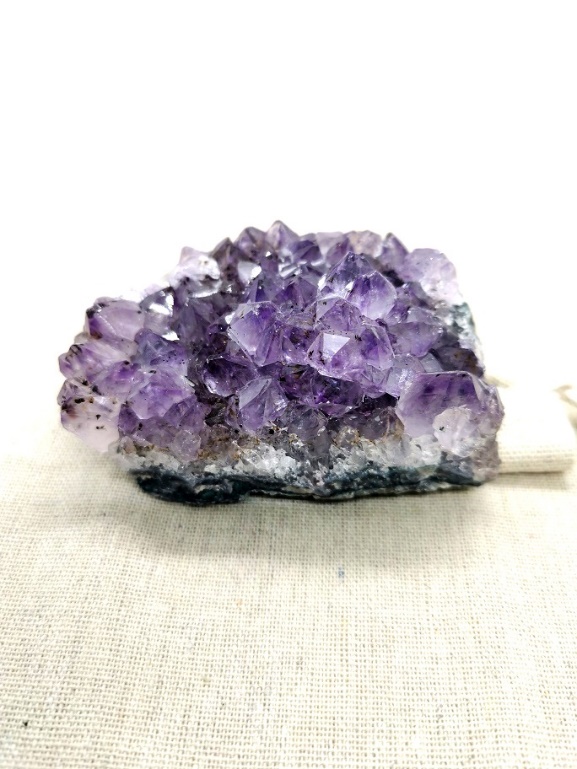 DRUSE AMETHYSTE
Environ 250g
Attention, chaque pierre est unique et sera « légèrement » différente que le visuel présenté
Les bienfaits de l’Améthyste
CHAKRA CORONAL
-Protège de la rumination, cogitation en boucle
-Son côté apaisant aide à éviter les insomnies et les cauchemars
-Aide à retirer les peurs conscientes, anciennes ou liées à des traumatismes34,99€17,49€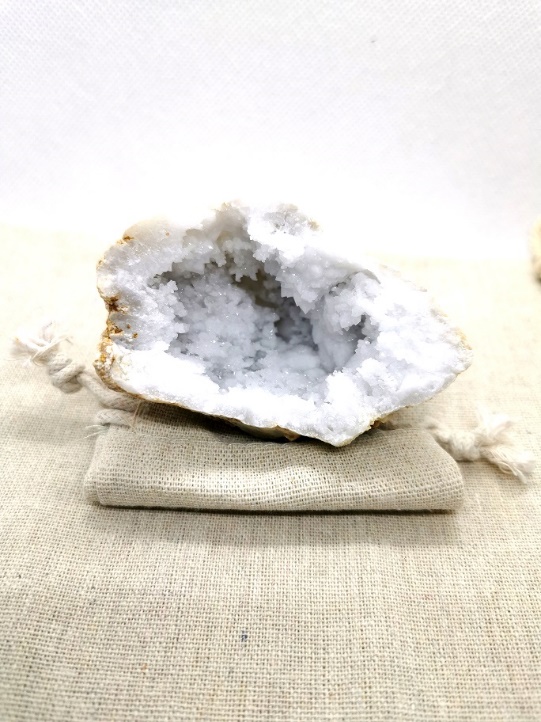 
DEMI GEODE QUARTZEnviron 200g
Attention, chaque pierre est unique et sera « légèrement » différente que le visuel présenté
Les bienfaits du Quartz
CHAKRA DU CŒUR
-Dégage une énergie de douceur, de romantisme, d’apaisement
-Source de joie et de bonheur
-Son énergie rassurante et enveloppante aide à bien dormir29,90€14,95€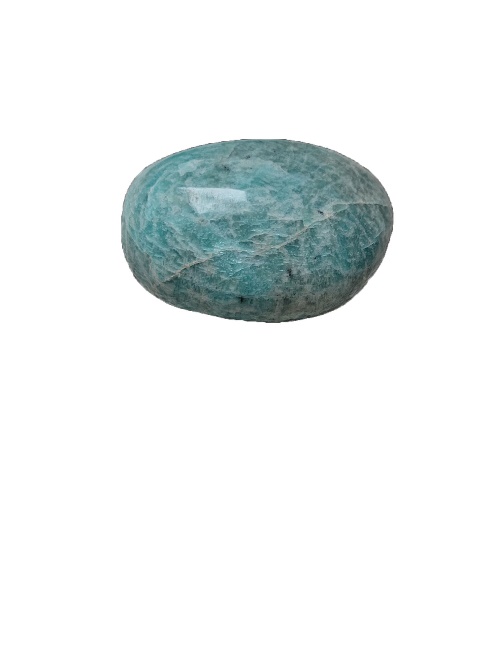 
AMAZONITE
Environ 7 cm
Attention, chaque pierre est unique et sera « légèrement » différente que le visuel présenté
Les bienfaits de l’Amazonite
CHAKRA DU CŒUR
-Donne la force et le mental d’affronter les problèmes en face pour les résoudre
-Apaise les tensions cervicales et mentales en rééquilibrant votre corps physique
-Filtre les émotions en douceur pour vous permettre de relativiser
29,90€14,95€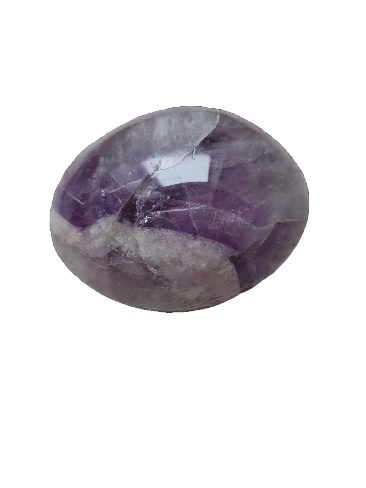 AMETHYSTE 
Environ 7 cm
Attention, chaque pierre est unique et sera « légèrement » différente que le visuel présenté
Les bienfaits de l’Améthyste
CHAKRA CORONAL
-Protège de la rumination, cogitation en boucle
-Son côté apaisant aide à éviter les insomnies et les cauchemars
-Aide à retirer les peurs conscientes, anciennes ou liées à des traumatismes29,9014,95€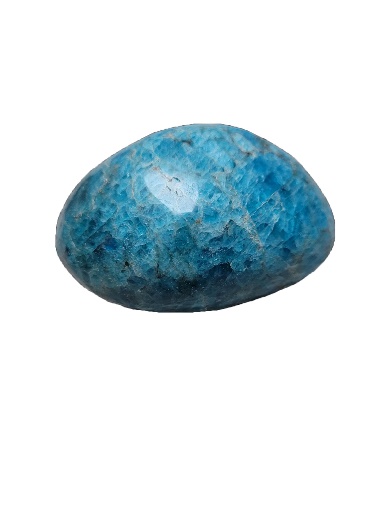 APATITE 
Environ 7 cm
Attention, chaque pierre est unique et sera « légèrement » différente que le visuel présenté
Les bienfaits de l’Apatite
CHAKRA GORGE
-Augmente les effets des autres pierres
-Dénoue les tensions nerveuses et les blocages énergétique
-Détend énergiquement toutes les tensions et contractions musculaires dues à un travail physique intense ou dues à une surcharge émotionnelle.29,90€14,95€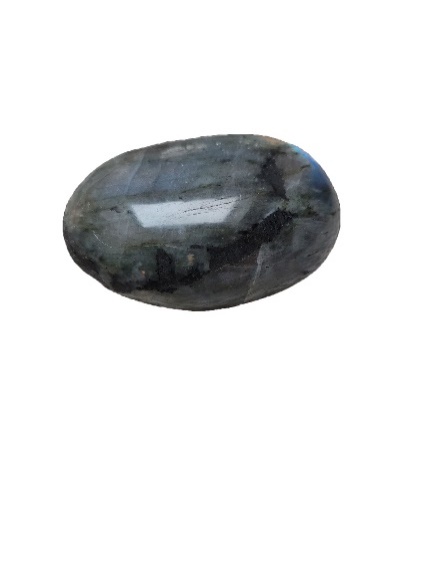 LABRADORITE 
Environ 7 cm
Attention, chaque pierre est unique et sera « légèrement » différente que le visuel présenté
Les bienfaits Labradorite
– Protège contre les maux physiques ou émotionnels des autres en absorbant les énergies négatives à votre place
– Pierre idéale pour les artistes et ceux qui travaillent dans la communication car l’énergie de ses reflets multiples active la créativité et l’imagination
29,90€14,95€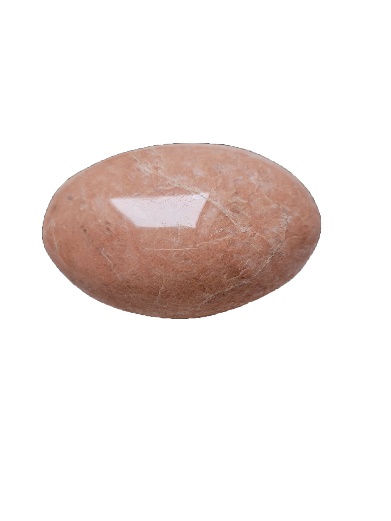 PIERRE DU Soleil
Environ 7 cm
Attention, chaque pierre est unique et sera « légèrement » différente que le visuel présenté
Les bienfaits de la Pierre de Soleil
CHAKRA PLEXUS SOLAIRE
– Rayonne autour d’elle la joie, la bonne humeur, l’envie de vivre
– Egaye la vie des personnes dans la tristesse, la mélancolie
– Sa vibration active fortifie les artères29,90€14,95€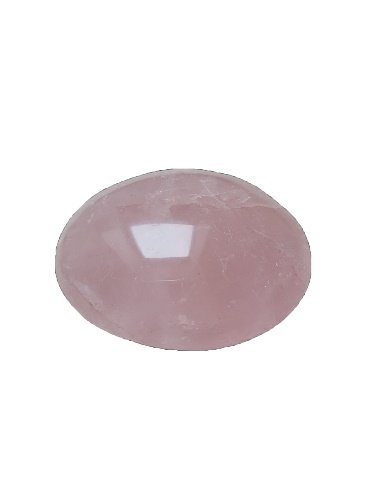 QUARTZ ROSE 
Environ 7 cm
Attention, chaque pierre est unique et sera « légèrement » différente que le visuel présenté
Les bienfaits du Quartz Rose
CHAKRA DU COEUR-Dégage une énergie de douceur, de romantisme, d’apaisement
-Source de joie et de bonheur
-Son énergie rassurante et enveloppante aide à bien dormir29,90€14,95€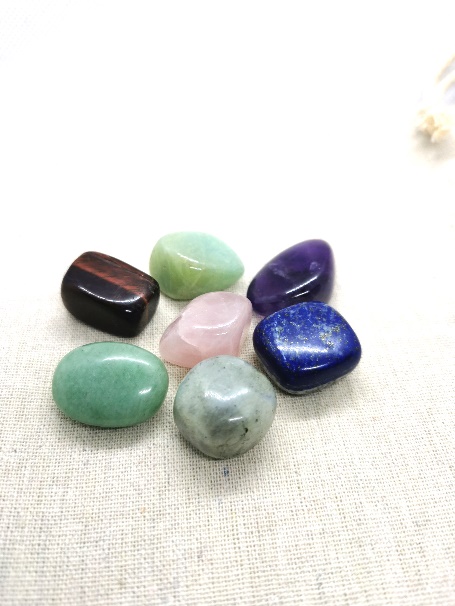 Lot de 7 pierres rouléesEnviron 2 cm
Attention, chaque pierre est unique et sera « légèrement » différente que le visuel présenté
1 Améthyste
1 Œil de Tigre
1 Aventurine
1 Quartz Rose
1 Amazonite
1 Lapis Lazuli
1 Labradorite34,99€17,49€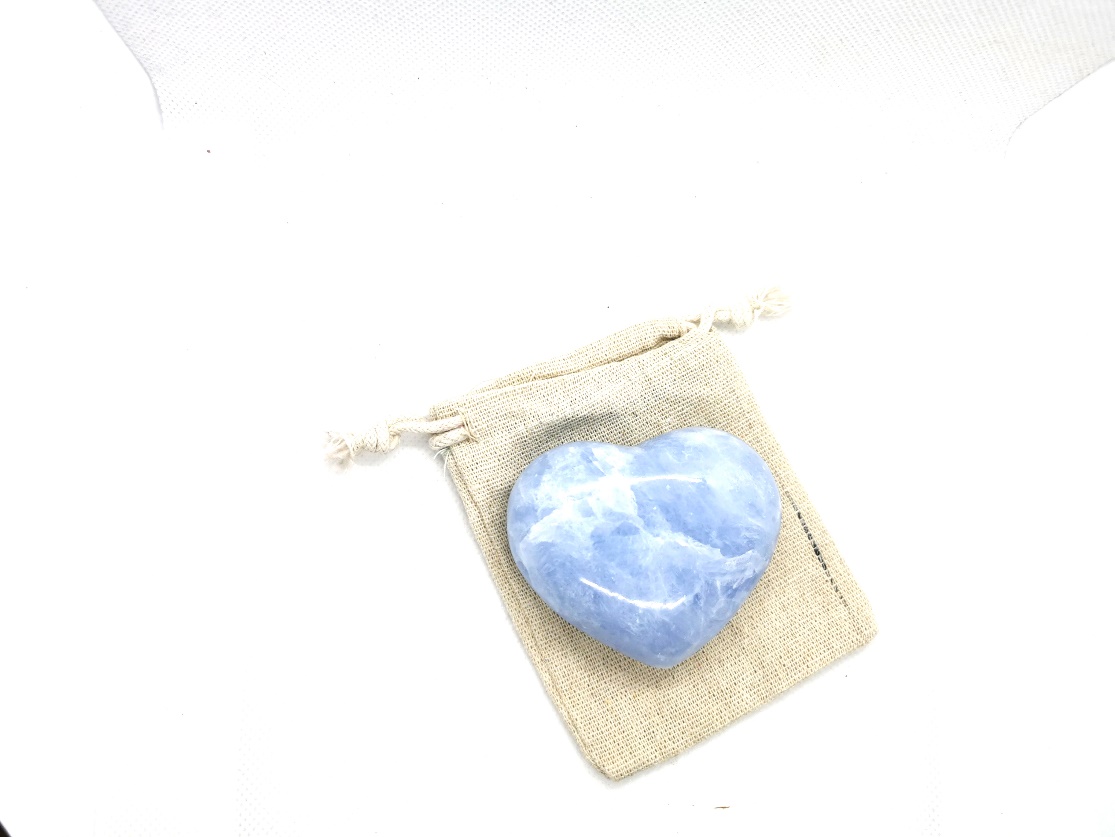 AIGUE MARINE 
Environ 250g
Attention, chaque pierre est unique et sera « légèrement » différente que le visuel présenté
Les bienfaits de l’Aigue Marine
CHAKRA DE LA GORGE
-Travaille sur la transformation intérieure pour adoucir les colères rentrées
-Pierre de droiture et de justice
-Pierre de protection lors des voyages34,99€17,49€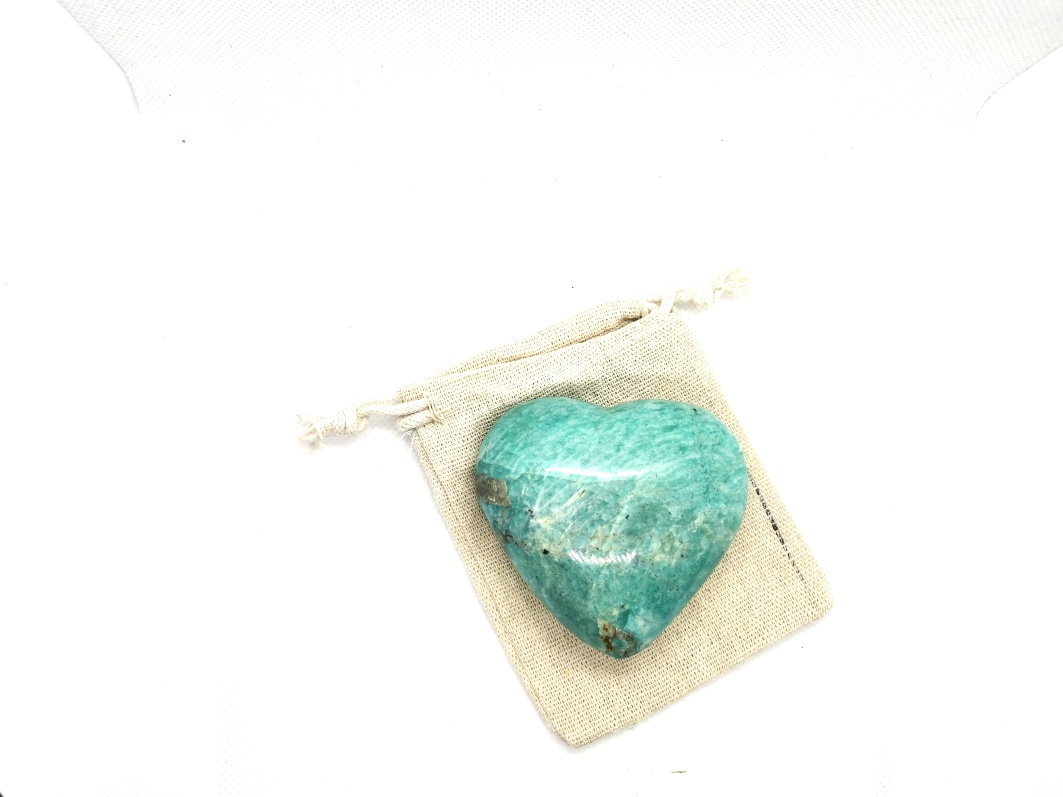 AMAZONITE 
Environ 250g
Attention, chaque pierre est unique et sera « légèrement » différente que le visuel présenté
Les bienfaits de l’Amazonite
CHAKRA DU CŒUR
-Donne la force et le mental d’affronter les problèmes en face pour les résoudre
-Apaise les tensions cervicales et mentales en rééquilibrant votre corps physique
-Filtre les émotions en douceur pour vous permettre de relativiser34,99€17,49€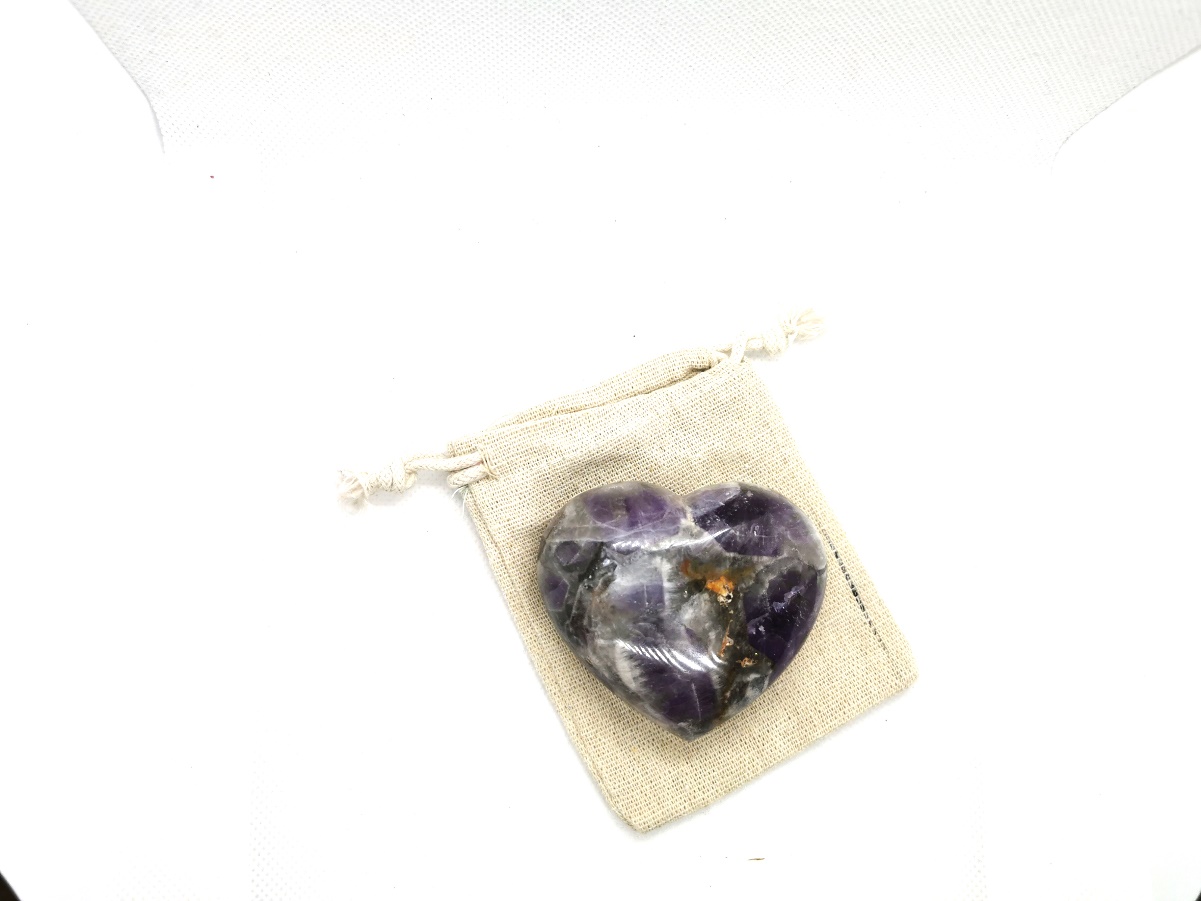 AMETHYSTE 
Environ 250g
Attention, chaque pierre est unique et sera « légèrement » différente que le visuel présenté
Les bienfaits de l’Améthyste
CHAKRA CORONAL
-Protège de la rumination, cogitation en boucle
-Son côté apaisant aide à éviter les insomnies et les cauchemars
-Aide à retirer les peurs conscientes, anciennes ou liées à des traumatismes34,99€17,49€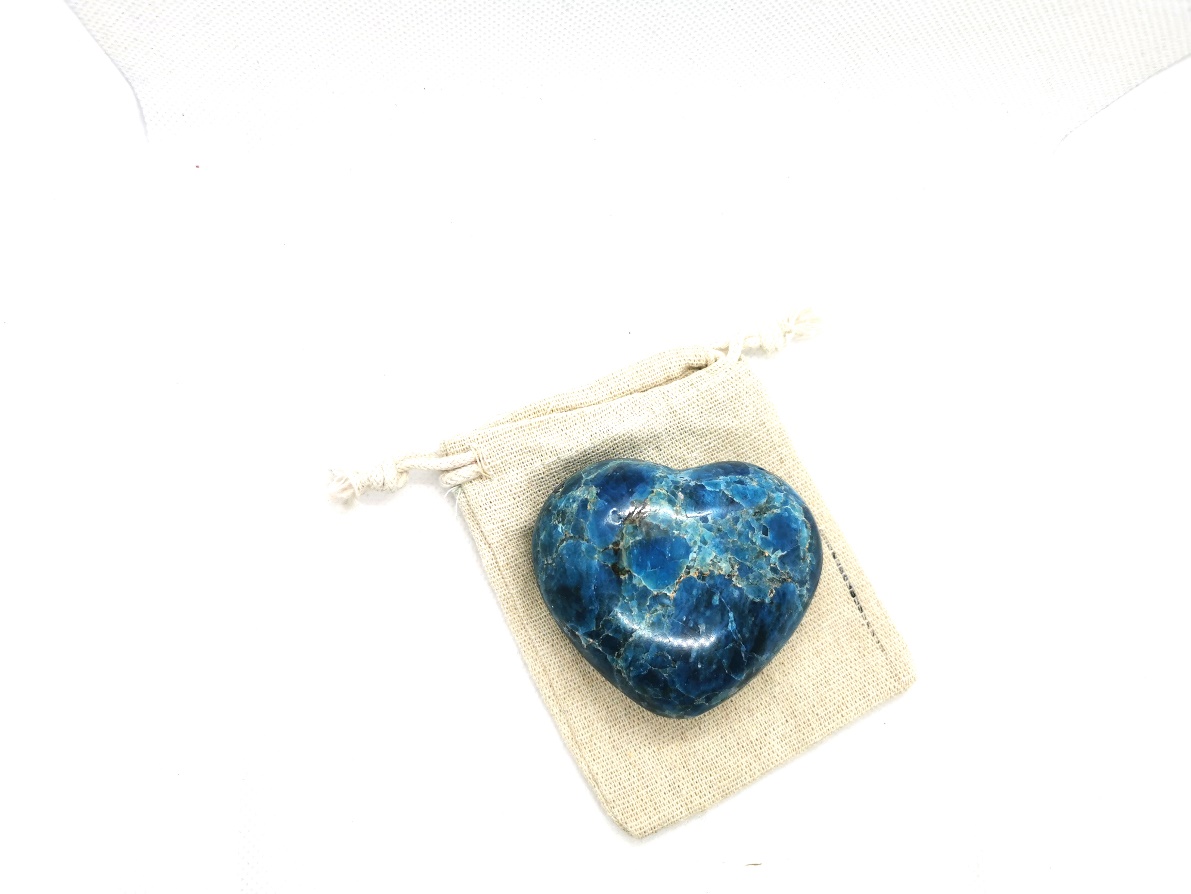 APATITE 
Environ 250g
Attention, chaque pierre est unique et sera « légèrement » différente que le visuel présenté
Les bienfaits de l’Apatite
CHAKRA GORGE
-Augmente les effets des autres pierres
-Dénoue les tensions nerveuses et les blocages énergétique
-Détend énergiquement toutes les tensions et contractions musculaires dues à un travail physique intense ou dues à une surcharge émotionnelle.34,99€17,49€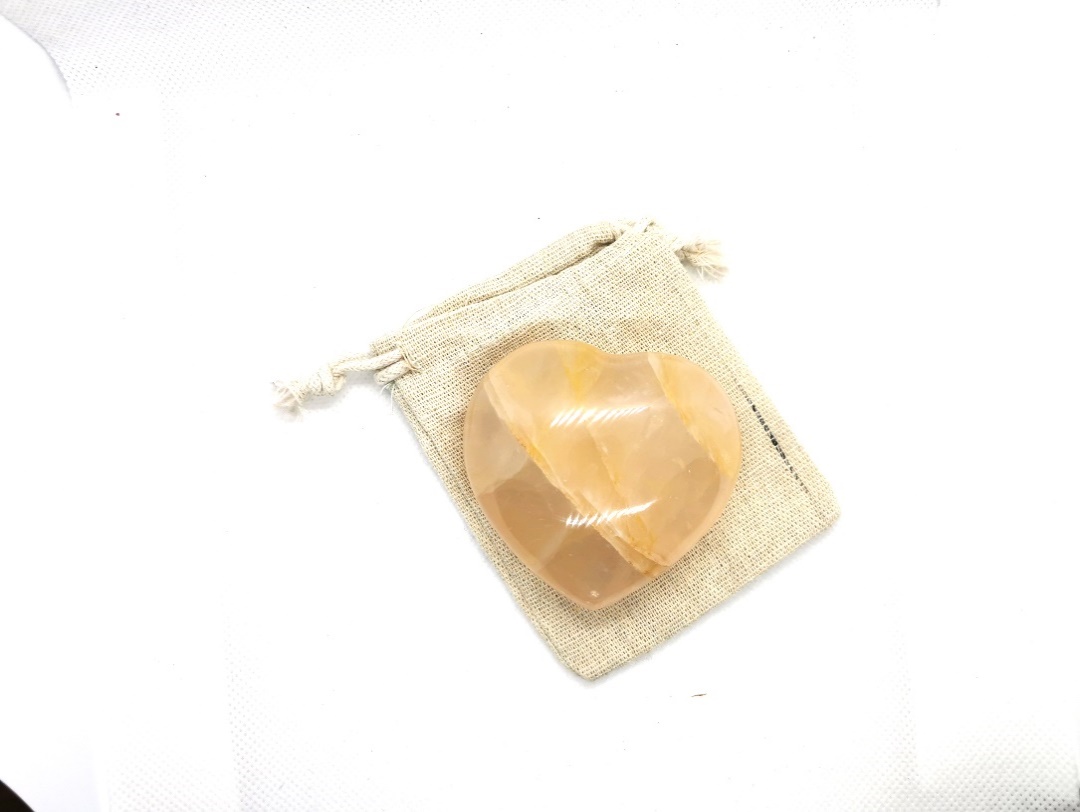 CITRINE 
Environ 250g
Attention, chaque pierre est unique et sera « légèrement » différente que le visuel présenté
Les bienfaits de la Citrine
CHAKRA PLEXUS SOLAIRE
-Cristal de plénitude, d’abondance matérielle
-Son côté solaire développe la joie, la bonne humeur, le dynamisme et la vitalité
-Transforme les énergies négatives et énergies positives34,99€17,49€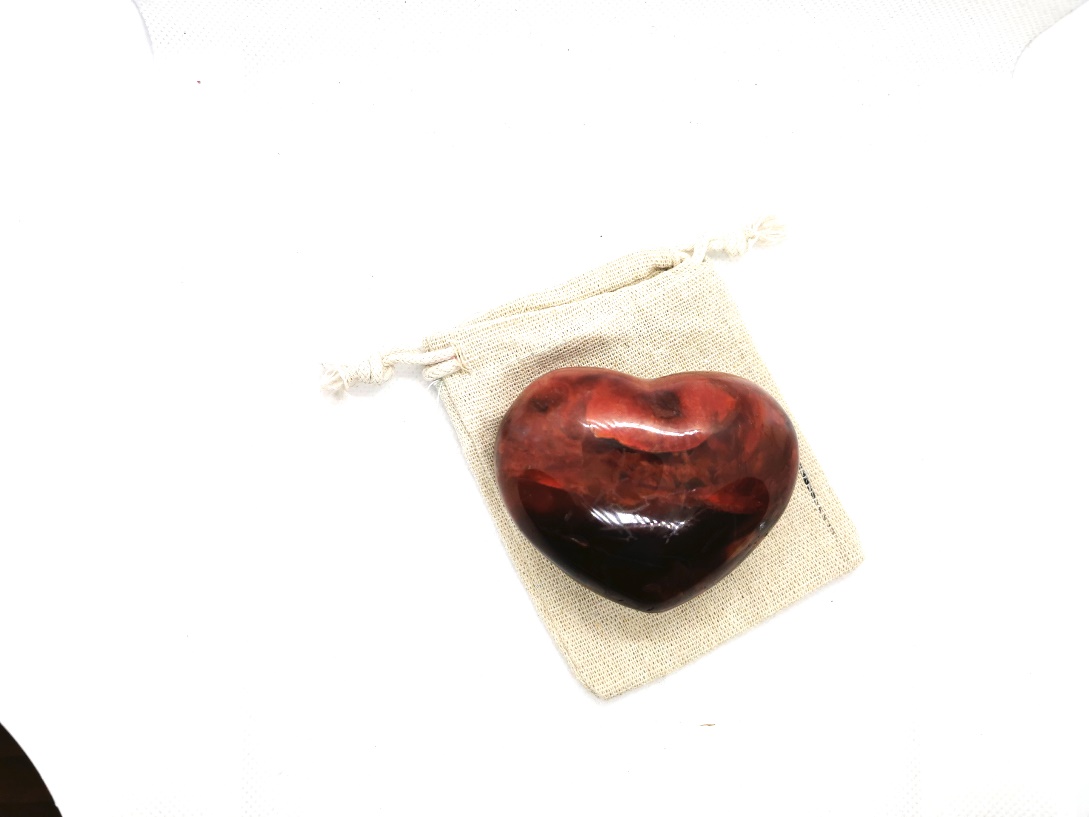 CORNALINE 
Environ 250g
Attention, chaque pierre est unique et sera « légèrement » différente que le visuel présenté
Les bienfaits de la Cornaline
CHAKRA SACRE
-Chasse les peurs liées à la mort, au sentiment d’insécurité
-Incite à vivre pleinement l’instant présent
-Dissipe les blocages émotionnels ou physiques liés à la sexualité34,99€17,49€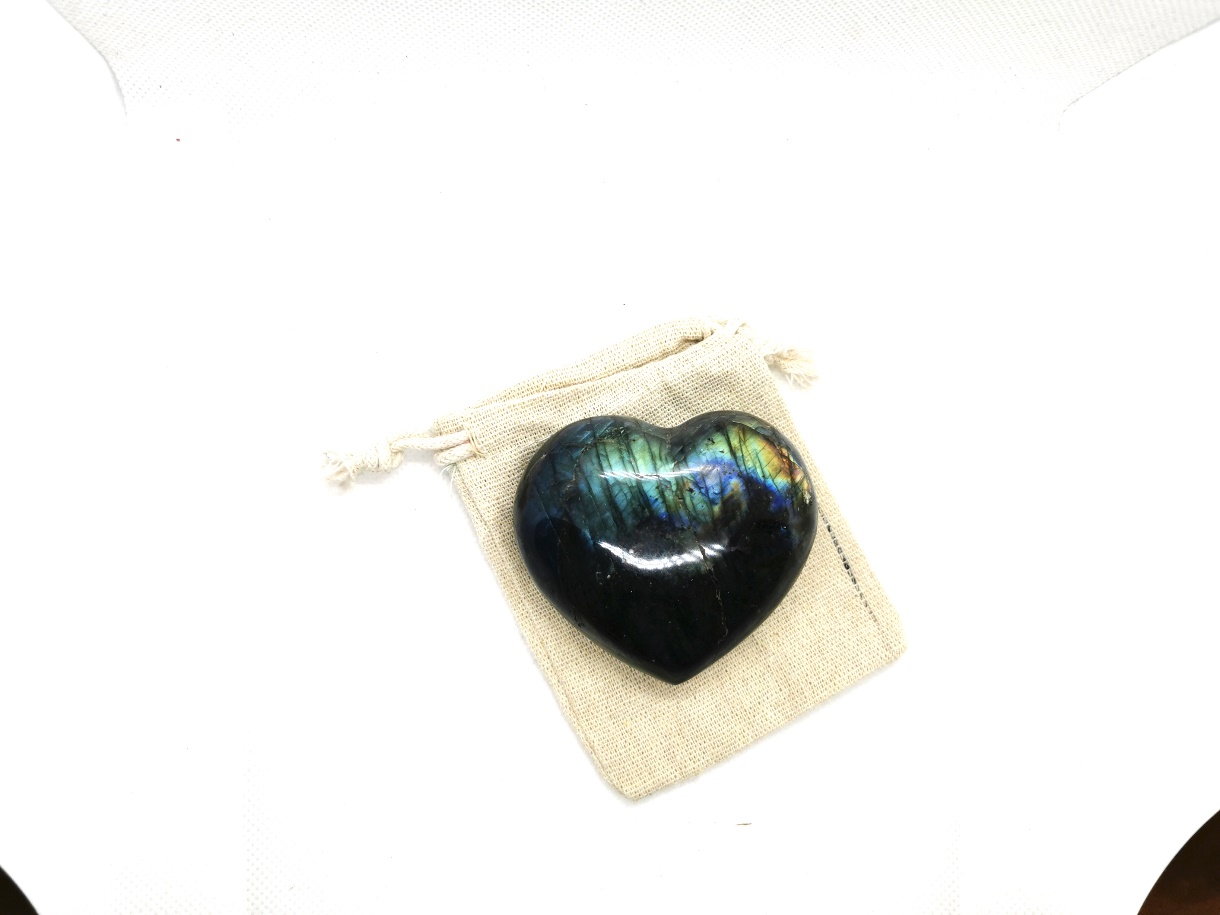 LABRADORITE 
Environ 250g
Attention, chaque pierre est unique et sera « légèrement » différente que le visuel présenté
Les bienfaits Labradorite
– Protège contre les maux physiques ou émotionnels des autres en absorbant les énergies négatives à votre place
– Pierre idéale pour les artistes et ceux qui travaillent dans la communication car l’énergie de ses reflets multiples active la créativité et l’imagination34,99€17,49€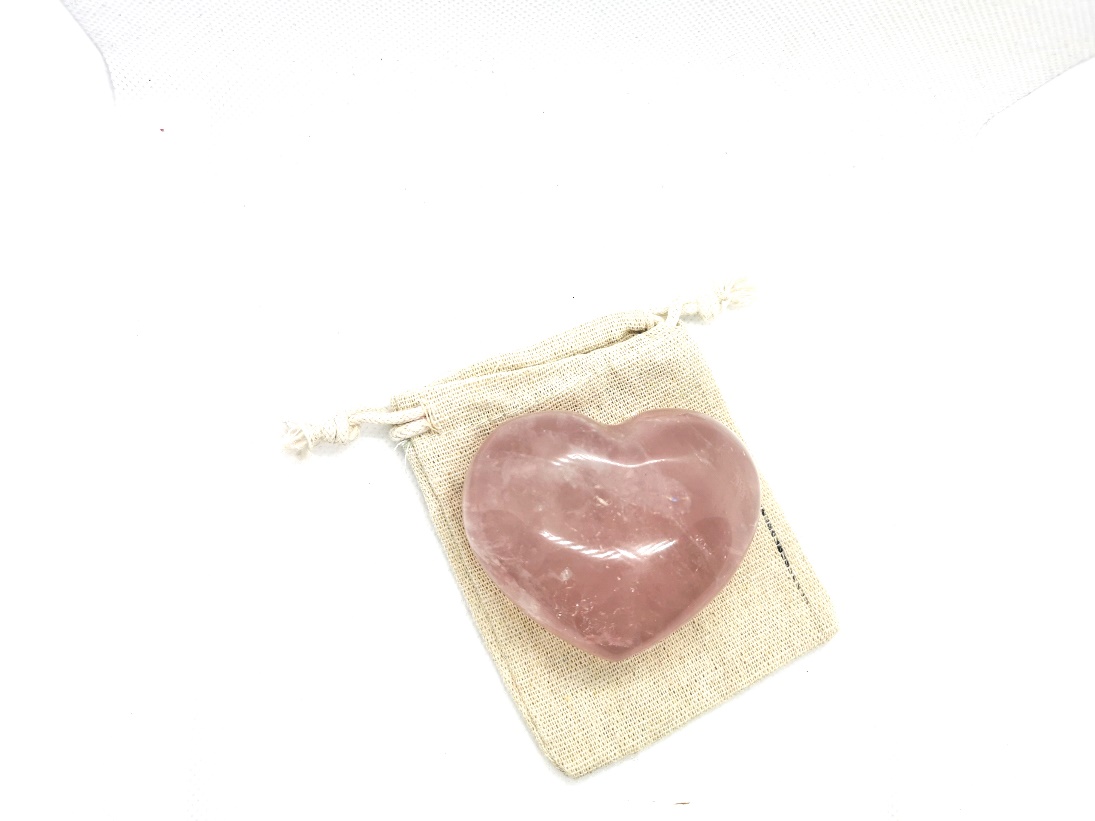 QUARTZ ROSE 
Environ 250g
Attention, chaque pierre est unique et sera « légèrement » différente que le visuel présenté
Les bienfaits du Quartz Rose
CHAKRA DU COEUR-Dégage une énergie de douceur, de romantisme, d’apaisement
-Source de joie et de bonheur
-Son énergie rassurante et enveloppante aide à bien dormir34,99€17,49€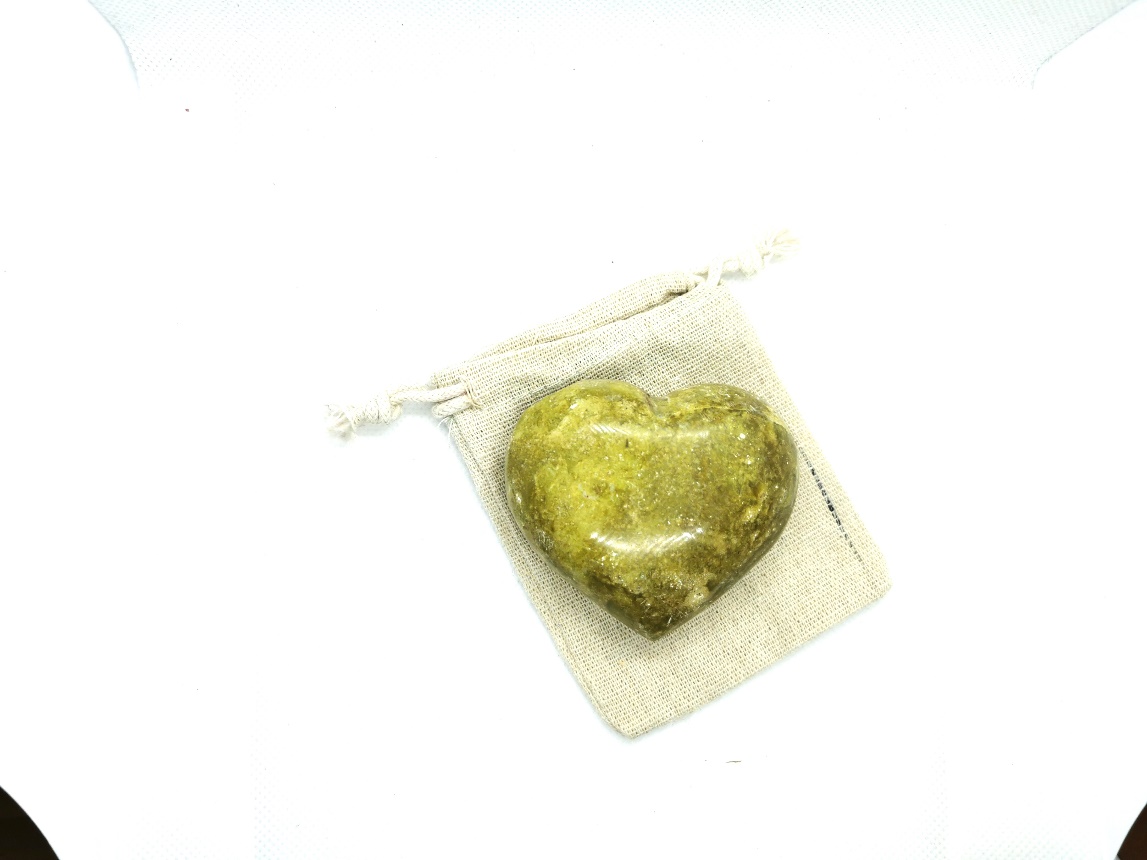 SERPENTINE
Environ 250g
Attention, chaque pierre est unique et sera « légèrement » différente que le visuel présenté
Les bienfaits de la Serpentine
CHAKRA DU CŒUR
Diffuse des énergies qui favorisent la fixation du calcium
Renforce les énergies du cœur et le courage émotionnel
Renforce l’énergie de la peau34,99€17,49€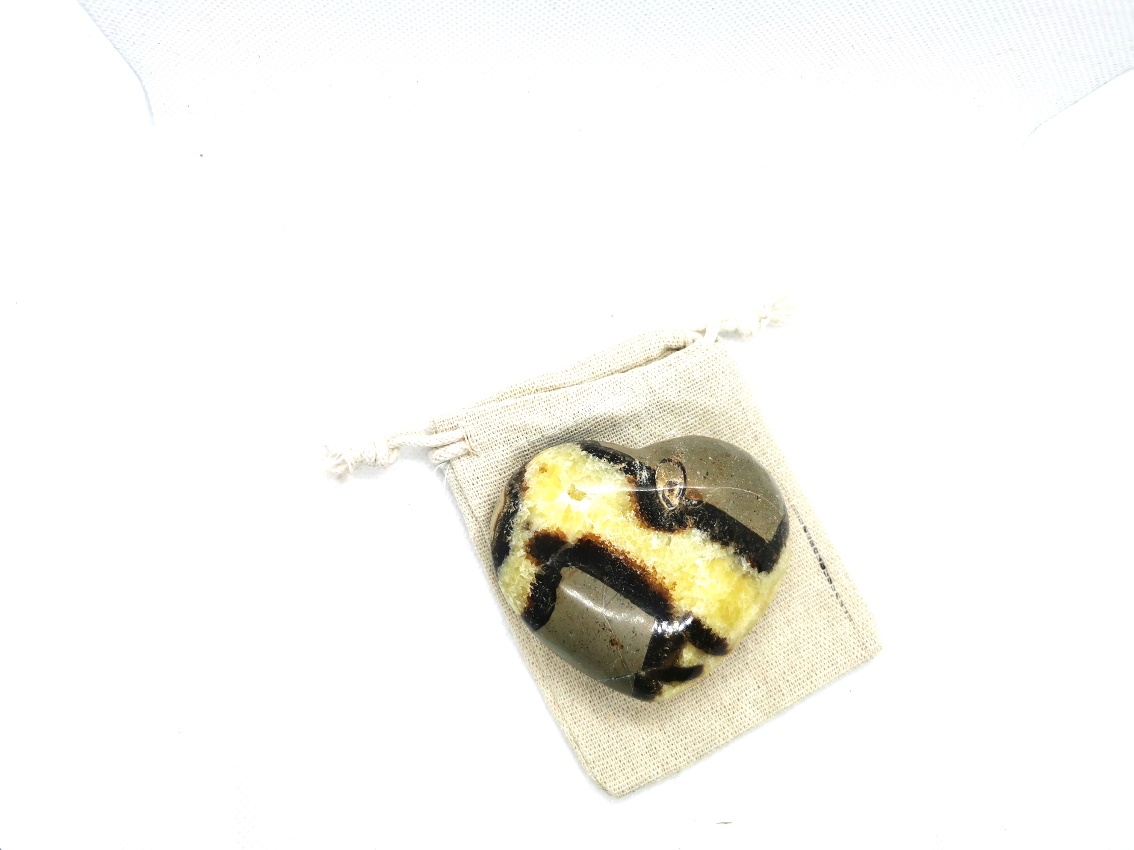 SEPTARIA
Environ 250g
Attention, chaque pierre est unique et sera « légèrement » différente que le visuel présenté
Les bienfaits du Septaria
CHAKRA RACINE
-Puissante pierre de régénération pour vous et vos proches
-Redonne vitalité aux plantes
-Aide à concrétiser vos projets34,99€17,49€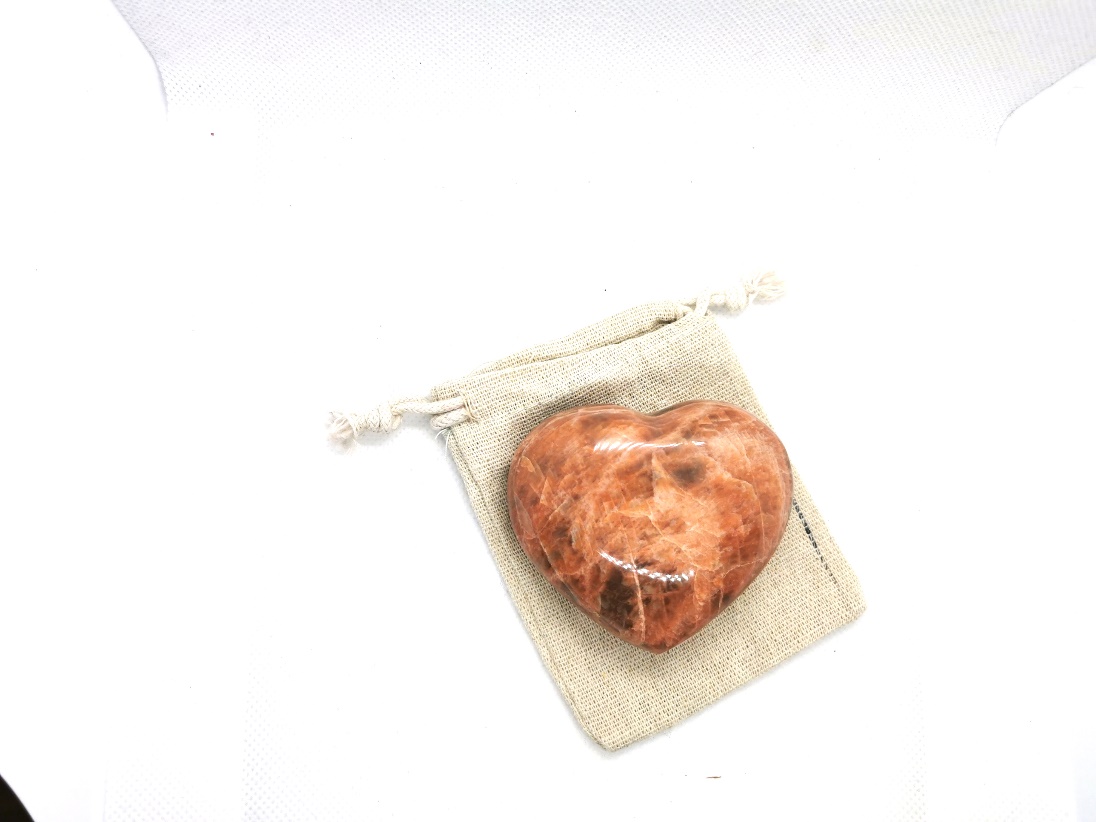 PIERRE DU Soleil
Environ 250g
Attention, chaque pierre est unique et sera « légèrement » différente que le visuel présenté
Les bienfaits de la Pierre de Soleil
CHAKRA DU PLEXUS SOLAIRE
– Rayonne autour d’elle la joie, la bonne humeur, l’envie de vivre
– Egaye la vie des personnes dans la tristesse, la mélancolie
– Sa vibration active fortifie les artères34,99€17,49€MONTANT TOTAL COMMANDEMONTANT TOTAL COMMANDEMONTANT TOTAL COMMANDE